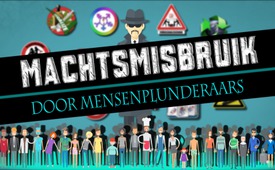 Machtsmisbruik door mensenplunderaars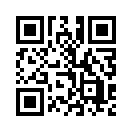 Machtsmisbruik is één van de ergste misdaden. Waarom? Gewoon omdat iedere machthebber macht uitoefent over mensen.

De graad van zijn misdaad wordt groter naar gelang het aantal mensen hij beheerst.  
Bv. het Pentagon en de NAVO brengen door hun huidig machtsmisbruik de hele wereldbevolking schade toe. Hoe oefenen zij hun machtsmisbruik uit?Machtsmisbruik is één van de ergste misdaden. Waarom? Gewoon omdat iedere machthebber macht uitoefent over mensen.

De graad van zijn misdaad wordt groter naar gelang het aantal mensen hij beheerst.  
Bv. het Pentagon en de NAVO brengen door hun huidig machtsmisbruik de hele wereldbevolking schade toe. Hoe oefenen zij hun machtsmisbruik uit?

Oorspronkelijke hadden zij een verdedigingsopdracht; die verlaten zij steeds meer en veranderen dat eigenmachtig in een aanvalspact. 
De massamedia zet dit machtsmisbruik voort, doordat zij deze criminele afwijking dekken, rechtvaardigen, ophemelen en zo volkeren gewillig maken voor de oorlog ... 
in plaats van alles openbaar te brandmerken!

Justitie ondersteunt dit ook door passief stilzwijgen ... dus door hun 'werkelijk' ambt niet uit te voeren.
Ook vanuit ethisch-moreel standpunt is machtsmisbruik het ergste. Ieder machtsmisbruik is als een kidnapping, waar machteloze, weerloze slachtoffers systematisch worden misbruikt, gefolterd en hulpeloos ter dood gebracht. De wereldwijd meest verspreide vorm van machtsmisbruik verloopt echter niet zo opvallend. Dat gebeurt integendeel met doelgerichte leugens, schijnheilige voorwendsels en arglistige misleiding.
Het is vergelijkbaar met een weldadigheidsvereniging, die onophoudelijk giften inzamelt voor de armste armen, maar ze in het geheim doorspeelt naar terreurverenigingen, die een publiek gevaar zijn.  Oerwortel en motivatie van elk machtsmisbruik ligt in geldzucht en machtswellust. Eigenlijk willen we dit  liever niet horen, maar het is bittere, niet te overziene realiteit. Tegenwoordig is machtsmisbruik alom tegenwoordig en legio geworden. 
Maar de volken zijn als kleine kinderen die niet luisteren en dit ook niet geloven en al helemaal niet toegeven .... als hun ouders zwaarste misdaden begaan. Maar het is hoog tijd om wakker te worden, volwassen te worden en een nieuwe sensibiliteit te ontwikkelen t.o.v. machtsmisbruik. Machtsmisbruik ... ook de machtigen ondernemen niets omdat velen van hen er zelf in verwikkeld zijn. 
Als de laatste oprechten onder de machthebbers niet alle machtsmisbruikers uit hun midden buiten gooien, tezamen met het volk, zal het spoedig uit zijn met de geprezen vrijheid, met muziek, met brood en spelen. Zie toch hoe talrijk deze kwaadaardige gezwellen  zich overal in ons leven hebben ingevreten: de materiële winst van enkelingen triomfeert boven het welzijn en het belang van de gemeenschap ... bijna alles wordt gedreven door winst 
Zo goed als de hele geneeskunde en wetenschap dient primair het streven naar maximale winst en niet meer de gezondheid. Onder de dekmantel van onderzoek, bescherming van milieu en klimaat ... worden enerzijds vele miljoenen geïnd en anderzijds worden  zeer veel verworvenheden van milieuvriendelijke technologieën doelgericht onderdrukt. Het mensenorganisme lijdt wereldwijd aan contraproductieve, verplichte bijdragen zoals verplichte radiobijdragen (Nederland), gedwongen verzekeringen, enz...
Zoals de verzekeringen huiseigenaars misbruiken, wordt deze macht bij bijna alle verzekeringen misbruikt. Premies worden immens verhoogd en de voorwaarden verstopt men in heel kleine lettertjes. Deze voorwaarden verplichten de (gedwongen) verzekerde tot het aanschaffen van steeds meer en vaak dure aanvullingen. Verzuimt de verplicht verzekerde door  onwetendheid of gebrek aan financiën één van deze aanvullende “veiligheidsmaatregelen” - al gaat het bijvoorbeeld alleen maar over de kwaliteit van iets - , dan weigert men betaling  in geval van schade. 
De staat misbruikt zijn macht op alle gebied door steeds meer belastingen en speciale belastingen en buitengewone heffingen te vorderen. Nadat de belastingbetaler met zijn belastingen reeds de kosten voor straten, parkeerplaatsen en openbare inrichtingen heeft betaald, moet hij ook nog bij ieder uitstapje speciale belastingen betalen in de vorm van parkeergeld, snelwegvignetten, milieuheffingen enz. 
Dan: tegen beter weten in domineert het machtsmisbruik van de farmaceutische - en vaccin- industrie de goedkopere alternatieven voor de gezondheid. Ook de gedwongen, dodelijke mobiele bestraling wordt scrupuleus voortgezet. 
Hier zien we dan weer het machtsmisbruik van de mobiele telefoniegiganten, die voor hun persoonlijke winstbejag de gezondheid van velen opofferen. Dit gebeurt tegen ieder beter weten in, zoals veel van onze uitzendingen en brochures al hebben bewezen. Desondanks gaat de uitbreiding van gevaarlijke mobiele telefonie antennes ongeremd verder en de gezondheidsgevaren van draadloze verbindingen zoals WIFI en draadloze telefoons worden op onverantwoorde wijze verzwegen. 
Verder zijn er de ontwikkelaars die de RFID-technologie misbruiken voor hun macht, doordat zij hun controletechnologie willen dwingen onder de huid van alle mensen … Al deze dingen gebeuren bewust tegen de felste waarschuwingen van 2000 jaar oude profetieën! Die hebben deze RFID-technologie nauwkeurig beschreven en absoluut verboden. Dit was het topje van een onbeschrijflijk grotere “ijsberg” ! 
Machtsmisbruik gebeurt ook in de voortdurend toenemende privatisering met het oog op massa - immigratie, kinderhandel, vrouwenhandel, de toenemende legalisatie van drugs, gender, vroegseksualisering, milieubescherming, gedwongen “democratisering” ... Machtsmisbruik zit zelfs achter het komende verbod op contant geld, controletechnologieën, vrijhandelssystemen enz. 
Dit kan allemaal niet meer worden beschreven met menselijke woorden. Maar: moge deze oproep toch bewerken: " Oprechte mensheid, wordt wakker uit jullie hypnotisch diepe slaap, zie het machtsmisbruik van de mensenplunderaars in! Sta op en verenig jullie ertegen!door isBronnen://Dit zou u ook kunnen interesseren:---Kla.TV – Het andere nieuws ... vrij – onafhankelijk – ongecensureerd ...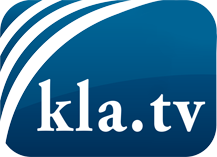 wat de media niet zouden moeten verzwijgen ...zelden gehoord van het volk, voor het volk ...nieuwsupdate elke 3 dagen vanaf 19:45 uur op www.kla.tv/nlHet is de moeite waard om het bij te houden!Gratis abonnement nieuwsbrief 2-wekelijks per E-Mail
verkrijgt u op: www.kla.tv/abo-nlKennisgeving:Tegenstemmen worden helaas steeds weer gecensureerd en onderdrukt. Zolang wij niet volgens de belangen en ideologieën van de kartelmedia journalistiek bedrijven, moeten wij er elk moment op bedacht zijn, dat er voorwendselen zullen worden gezocht om Kla.TV te blokkeren of te benadelen.Verbindt u daarom vandaag nog internetonafhankelijk met het netwerk!
Klickt u hier: www.kla.tv/vernetzung&lang=nlLicence:    Creative Commons-Licentie met naamgeving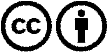 Verspreiding en herbewerking is met naamgeving gewenst! Het materiaal mag echter niet uit de context gehaald gepresenteerd worden.
Met openbaar geld (GEZ, ...) gefinancierde instituties is het gebruik hiervan zonder overleg verboden.Schendingen kunnen strafrechtelijk vervolgd worden.